November 2023 SkattekammeretVennskap og danning: fellesskap, mangfold og danningTema: Hvem er jeg, og hvem er de andre. Lese bøker og spille spilMånedsbrev for november:Vi har hatt en flott høstmåned sammen på Skattekammeret. Vi har ryddet i sansehagen og plantet vårløker.  Det var spennende å forberede oss til FN dagen med å se filmer, lytte til eventyr og se bilder fra Malawi. FN dagen ble en stor fest sammen med dere foreldre. Barna hadde store forventninger og gledet deg til dere foreldre/familie skulle komme. Superklubben pyntet avdelingen med ballonger, roser og duker som barna selv hadde laget. Tusen takk til dere foreldre for den gode maten som dere hadde med til buffet. Det ble en vellykket fest for hele familien.I november fortsetter vi med fokus vennskap, lek, bøker og forberede oss til advent. Vi skal ha fellessamling med Vålandshaugen 24. november i fellesrommet hos dem. Vi skal og låne fellesrommet hos dem 3. november sammen med Dragehulen. Foreldresamtaler: 28. og 29. november blir det foreldresamtaler. Det kommer en egen liste i garderoben som dere kan skrive dere på.Planmål for periodenHovedmål:Støtte barnas initiativ til samspill og bidra til at alle kan få leke med andre, oppleve vennskap og lære og beholde vennskapStøtte barna i å ta andres perspektiv, se en sak fra flere synsvinkler og reflektere over egne og andres følelser, opplevelser og meningerStøtte barna i å sette egne grenser, respektere andres grenser og finne løsninger i konfliktsituasjonerBarnehagen skal fremme respekt for menneskeverdet ved å synliggjøre, verdsette og fremme mangfold og gjensidig respekt.Tilrettelegge for meningsfulle opplevelser og støtte barnas identitetsutvikling og positive selvforståelseDelmål:Anerkjenne ulikheter og likheter mellom menneskerFelles opplevelser som samlingsstunder og aktiviteter, hvor hvert enkelt barn blir lagt merke til. Tema «meg selv, familien min, huset mitt.»Trygghetssirkel, samhandling og samregulering er aktivt i bruk.Hilsen personaletMandagTirsdag Onsdag TorsdagFredagInnhold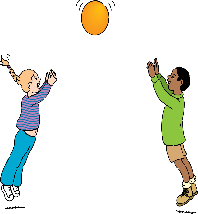 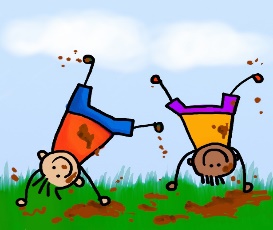 1Smågrupper.Lage varm mat2Hinderløype Fiskemåltid3Tur til fellesrommet i Vålandshaugen barnehageBrødmåltidSanger-Vennesangen-Sanger fra Hakkebakke-skogen-Mikkel rev6FormingGrøt7Møtedag for personaletBrødmåltid8SmågrupperLage varm mat9HinderløypeFiskemåltid11TurBrødmåltidBøkerHakkebakke-skogenIngrid bøker13Forming Grøt14Møtedag for personalet.UtelekBrødmåltid15SmågrupperLage varm mat16Planleggingsdag17PlanleggingsdagSanglek/lek-Hode, skulder kne og tå- Er du veldig glad og vet det20FormingGrøtLage pepperkakehjerter til adelskalender21Møtedag for personalet.UtelekBrødmåltid22SmågrupperLage varm mat23HinderløypeFiskemåltid24Fellessamling sammen med Vålandshaugen barnehage i VålandshaugenBrødmåltidRegle-En er en og to er to-Plipp sier regent